TP N°4 :TP N°4(suite)COLORATION AU BLEU DE MÉTHYLENE1.TECHNIQUERéaliser un frottis et le fixerLe recouvrir de bleu de méthylène et laisser agir 3 minRincer à l'eau distilléeSécher entre 2 feuilles de papier essuie-tout.2.OBSERVATIONSExaminer à l'objectif x100 à immersion (avec une goutte d'huile) avec un éclairage important (diaphragme ouvert).Toutes les cellules apparaissent colorées en bleu.Noter:La morphologie des bactéries: bacilles, coques...(voir fiche correspondante)Leur mode de groupement: isolées, par 2, en amas, en chaînettes.La présence de cellules  (polynucléaires, cellules épithéliales...)3. AVANTAGES ET INCONVÉNIENTSColoration simple et rapide qui permet d'apprécier la morphologie des bactériesPeu d'échecs possiblesNe permet pas de différencier les bactéries de même morphologie.MORPHOLOGIE BACTERIENNE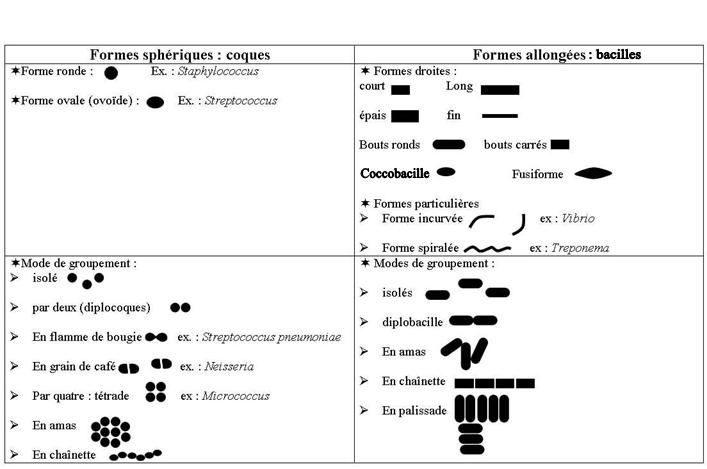 TP N° 5COLORATION DE GRAMRÉALISATION D'UN FROTTIS - COLORATIONSLa coloration de Gram (mise au point par Christian Gram) est une coloration de base en bactériologie. C'est une "coloration double", qui permet de différencier les bactéries:D'après leur formeD'après leur affinité pour les colorants.1. TECHNIQUEIl existe de nombreuses variantes de la coloration de Gram qui diffèrent par la composition des réactifs et leur temps d'action.2.OBSERVATIONS
Examiner à l'objectif x100, à l'immersion (avec une goutte d'huile), avec un éclairage important (diaphragme ouvert).Noter:La morphologie: voir fiche correspondante.Indication sur la taille: taille moyenne, petite taille, grande tailleLe Gram: bactéries à Gram positif (violet) ou à  Gram négatif (rose)Le groupement: par 2, amas, chaînettes...La proportion de chaque type de bactéries (quand il y en a plusieurs...)NB: il peut exister des situations intermédiaires en ce qui concerne la couleur des bactéries:"Gram faible": bactéries à Gram positif qui se décolorent très facilement"Gram variable": présence dans une même souche de bactéries à Gram positif et de bactéries à Gram négatif."Gram hétérogène": différences d'intensité de coloration dans une même bactérieEx: bacilles à Gram négatif à coloration bipolaire
L'interprétation de la coloration de Gram n'est possible que si la confiance en la technique réalisée est totale. En cas de doute, une vérification s'impose.3. PRINCIPE DES ÉTAPES DE LA COLORATION DE GRAM